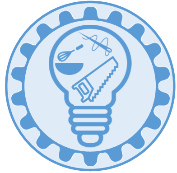 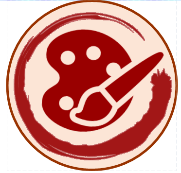 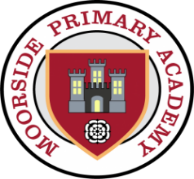 EYFSExplores, uses and refines a variety of artistic effects to express their ideas and feelings. Builds on their previous learning, refining ideas and developing their ability to represent them. Uses the names of different tools and taught techniques when creating art. Creates collaboratively, sharing ideas and resources.Explores, uses and refines a variety of artistic effects to express their ideas and feelings. Builds on their previous learning, refining ideas and developing their ability to represent them. Uses the names of different tools and taught techniques when creating art. Creates collaboratively, sharing ideas and resources.Explores, uses and refines a variety of artistic effects to express their ideas and feelings. Builds on their previous learning, refining ideas and developing their ability to represent them. Uses the names of different tools and taught techniques when creating art. Creates collaboratively, sharing ideas and resources.Uses open-ended resources for an intended purpose. Shares their creations, explaining the process they have used.Uses and explore a variety of materials, tools and techniques, experimenting with colour, design, texture, form and function.Uses open-ended resources for an intended purpose. Shares their creations, explaining the process they have used.Uses and explore a variety of materials, tools and techniques, experimenting with colour, design, texture, form and function.Uses open-ended resources for an intended purpose. Shares their creations, explaining the process they have used.Uses and explore a variety of materials, tools and techniques, experimenting with colour, design, texture, form and function.Year 1 Year 2 Year 3 Year 4 Year 5 Year 6 Exploring and developing ideasRecord and explore ideas from first hand observation, experience and imagination.Ask and answer questions about the starting points for their work, and develop their ideas. Explore the differences and similarities within the work of artists, craftspeople and designers in different times and cultures. Record and explore ideas from first hand observation, experience and imagination. Ask and answer questions about the starting points for their work and the processes they have used. Develop their ideas. Explore the differences and similarities within the work of artists, craftspeople and designers in different times and cultures. Select and record from first hand observation, experience and imagination, and explore ideas for different purposes. Question and make thoughtful observations about starting points and select ideas to use in their work.  Explore the roles and purposes of artists, craftspeople and designers working in different times and cultures. Select and record from first hand observation, experience and imagination, and explore ideas for different purposes. Question and make thoughtful observations about starting points and select ideas to use in their work. Explore the roles and purposes of artists, craftspeople and designers working in different times and cultures. Select and record from first hand observation, experience and imagination, and explore ideas for different purposes.Question and make thoughtful observations about starting points and select ideas and processes to use in their work. Explore the roles and purposes of artists, craftspeople and designers working in different times and cultures. Select and record from first hand observation, experience and imagination, and explore ideas for different purposes. Question and make thoughtful observations about starting points and select ideas and processes to use in their work. Explore the roles and purposes of artists, craftspeople and designers working in different times and cultures. Evaluating and developing workReview what they and others have done and say what they think and feel about it.  E.g. Annotate sketchbook Identify what they might change in their current work or develop in their future work. Review what they and others have done and say what they think and feel about it.  E.g. Annotate sketchbook Identify what they might change in their current work or develop in their future work. Annotate work in sketchbook. Compare ideas, methods and approaches in their own and others’ work and say what they think and feel about them. Adapt their work according to their views and describe how they might develop it further.  Annotate work in sketchbook. Compare ideas, methods and approaches in their own and others’ work and say what they think and feel about them. Adapt their work according to their views and describe how they might develop it further. Compare ideas, methods and approaches in their own and others’ work and say what they think and feel about them. Adapt their work according to their views and describe how they might develop it further. Compare ideas, methods and approaches in their own and others’ work and say what they think and feel about them. Adapt their work according to their views and describe how they might develop it further. DrawingUse a variety of tools: pencils, rubbers, crayons, pastels, felt tips, charcoal, ballpoints, chalk and other dry media. Use a sketchbook to gather and collect artwork. Begin to explore the use of line, shape and colour Communicate something about themselves in their drawingCreate moods in their drawingDraw lines of different shapes and thickness, using different graded pencils Layer different media, e.g. crayons, pastels, felt tips, charcoal and ballpoint. Understand the basic use of a sketchbook and work out ideas for drawings. Draw for a sustained period of time from the figure and real objects, including single and grouped objects.   Experiment with the visual elements; line, shape, pattern and colour. Create different tones using light and darkShow patterns and texture in drawingsUse viewfinders to focus on a specific part in a drawing Experiment with different grades of pencil and other implements. Plan, refine and alter their drawings as necessary. Use their sketchbook to collect and record visual information from different sources. Draw for a sustained period of time at their own level. Use different media to achieve variations in line, texture, tone, colour, shape and pattern. Show facial expressions in drawingsUse sketches to produce a final piece of artAlter and refine drawings and describe changes using art vocabulary. Collect images and information independently in a sketchbook. Use research to inspire drawings from memory and imagination. Explore relationships between line and tone, pattern and shape, line and texture. Begin to show facial expression and body language in sketchesIdentify and draw simple objects, and use marks and lines to produced texture.Organise line, tone, shape and colour to represent figures and forms in movement.Show reflectionsExplain why they have chosen a specific material to draw with.Use a variety of source material for their work. Work in a sustained and independent way from observation, experience and imagination. Use a sketchbook to develop ideas. Explore the potential properties of the visual elements, line, tone, pattern, texture, colour and shape. Identify and draw simple objects, and use marks and lines to produced texture.Organise line, tone, shape and colour to represent figures and forms in movement.Show reflectionsExplain why they have chosen a specific material to draw with.Demonstrate a wide variety of ways to make different marks with dry and wet media. Identify artists who have worked in a similar way to their own work. Develop ideas using different or mixed media, using a sketchbook. Manipulate and experiment with the elements of art: line, tone, pattern , texture, form, space, colour and shape. Sketches communicate emotions and a sense of self with accuracy and imagination.Explain why they have combined different tolls to create their drawings.Explain why they have chosen specific drawing techniques. PaintingUse a variety of tools and techniques including the use of different brush sizes and types. Mix and match colours to artefacts and objects. Work on different scales. Mix secondary colours and shades Using different types of paint.Create different textures e.g. use of sawdust. Create moodsChoose to use different brushes as appropriate Mix a range of secondary colours, shades and tones. Experiment with tools and techniques, inc. layering, mixing media, scraping through etc. Name different types of paint and their properties. Work on a range of scales e.g. large brush on large paper etc. Mix and match colours using artefacts and objects. Mix paint to create all secondary colours including brown. Mix and match colours, predict outcomesMake tints by adding white and tones by adding black. Mix a variety of colours and know which primary colours make secondary colours.  Use a developed colour vocabulary. Experiment with different effects and textures inc. blocking in colour, washes, thickened paint etc. Work confidently on a range of scales e.g. thin brush on small picture etc. Use a range of brushes to create different effects. Make and match colours with increasing accuracy. Use more specific colour language e.g. tint, tone, shade, hue. Choose paints and implements appropriately. Plan and create different effects and textures with paint according to what they need for the task. Show increasing independence and creativity with the painting process. Create mood in paintingsUse shading to create mood and feelingDemonstrate a secure knowledge about primary and secondary, warm and cold, complementary and contrasting colours. Work on preliminary studies to test media and materials. Create imaginative work from a variety of sources.Create a range of moods in their paintingExpress their emotions accurately through their painting and sketches.  Create shades and tints using black and white. Choose appropriate paint, paper and implements to adapt and extend their work. Carry out preliminary studies, test media and materials and mix appropriate colours. Work from a variety of sources, inc. those researched independently. Show an awareness of how paintings are created (composition). Explain what their own style isExplain why they have used specific painting techniques PrintingMake marks in print with a variety of objects, including natural and made objects. Carry out different printing techniques.Make rubbings. Build a repeating pattern and recognise pattern in the environment. Create a print using pressing, rolling, rubbing and stamping.Design patterns of increasing complexity and repetition.  Print using a variety of materials, objects and techniques. Create a print like a designer. Print using a variety of materials, objects and techniques including layering.Make a printing blockMake a 2 colour print Talk about the processes used to produce a simple print. To explore pattern and shape, creating designs for printing. Research, create and refine a print using a variety of techniques and at least 4 coloursSelect broadly the kinds of material to print with in order to get the effect they want Resist printing including marbling, silkscreen and coldwater paste. Explain a few techniques, inc’ the use of poly-blocks, relief, mono and resist printing.  Choose the printing method appropriate to task. Build up layers and colours/textures. Organise their work in terms of pattern, repetition, symmetry or random printing styles. Choose inks and overlay colours. Describe varied techniques. Be familiar with layering prints. Be confident with printing on paper and fabric. Alter and modify work. Work relatively independently. Overprint using different coloursLook very carefully at the methods they use and make decisions about the effectiveness of their printing method Textiles/ collageUse a variety of techniques, e.g. weaving, finger knitting, fabric crayons, sewing and binca.How to thread a needle, cut, glue and trim material. Create images from imagination, experience or observation. Use a wide variety of media, inc. photocopied material, fabric, plastic, tissue, magazines, crepe paper, etc. Cut and tear paper and card to make collagesGather and sort materials they will need. Use a variety of techniques, e.g. weaving, French knitting, tie-dyeing, fabric crayons and wax or oil resist, appliqué and embroidery.Create textured collages from a variety of media. Use different types of materials and explain why they have chosen them Use repeated patterns Make a simple mosaic. Stitch, knot and use other manipulative skills. Join fabrics in different ways Use a variety of techniques, e.g. printing, dying, quilting, weaving, embroidery, paper and plastic trappings and appliqué. Name the tools and materials they have used. Develop skills in stitching, cutting and joining. Experiment with a range of media e.g. overlapping, layering etc. Cut very accuratelyUse mosaic and montageMatch the tool to the material. Combine skills more readily. Choose collage or textiles as a means of extending work already achieved.Refine and alter ideas and explain choices using an art vocabulary. Collect visual information from a variety of sources, describing with vocabulary based on the visual and tactile elements. Experiments with paste resist. Create a ceramic mosaic Combine visual and tactile qualities Join fabrics in different ways, including stitching. Use different grades and uses of threads and needles. Extend their work within a specified technique. Use a range of media to create collage. Experiment with using batik safelyCombine visual and tactile qualities to express mood and emotion. . Awareness of the potential of the uses of material. Use different techniques, colours and textures etc when designing and making pieces of work. To be expressive and analytical to adapt, extend and justify their work. Justify the materials they have chosen.Combine pattern, tone and shape. 3D form Manipulate clay in a variety of ways, e.g. rolling, kneading and shaping. Explore sculpture with a range of malleable media, especially clay. Experiment with, construct and join recycled, natural and man-made materials. Explore shape and form. Add texture by using toolsManipulate clay for a variety of purposes, e.g. thumb pots, simple coil pots and models.  	 Add line and shape to their workUnderstand the safety and basic care of materials and toolsJoin clay adequately and work reasonably independently. Construct a simple clay base for extending and modelling other shapes. Cut and join wood safely and effectively. Make a simple papier mache object. Plan, design and make models. Add onto their work to create texture and shapeWork with life size materialsUse a wider variety of stichesMake informed choices about the 3D technique chosen. Show an understanding of shape, space and form. Plan, design, make and adapt models. Talk about their work understanding that it has been sculpted, modelled or constructed. Use a variety of materials. Experiment with and combine materials and processes to design an make 3D formDescribe the different qualities involved in modelling, sculpture and construction. Use recycled, natural and manmade materials to create sculpture. Plan a sculpture through drawing and other preparatory work. Experiment with and combine materials and processes to design an make 3D formDevelop skills in using clay e.g. slabs, coils, slips, etc. Make a mould and use plaster safely. Create sculpture and constructions with increasing independence. Create work which is open to interpretation by the audienceInclude both visual and tactile elements in their workUse of ITUse a simple painting program to create a pictureUse tools like fill and brushes in a painting packageCreate a picture using ITEdit their workTake different photographs of themselves displaying different moodChange photographic images on a computer Use printed images taken on a digital camera and combine them with other media to produce art workUse IT programs to create a piece of work that includes their work and others.Use the web to research an artist or style of art Present a collection of their work on a slide showCreate a piece of art work which includes the integration of digital images they have takenCombine graphics and text based on their research Create a piece of art work which includes the integration of digital images they have takenCombine graphics and text based on their researchUse software to alter photos, adapt the and create work with meaningCreate digital images with animation, video and sound to communicate their ideasUse software packages to create pieces of digital art to design.Create pieces of art work which can be used as part of a wider presentationResearch, knowledge and analysis Describe what they can see and like in the work of another artist, craft makers, designerCan link colours to natural and man- made objects.Say how other artist, craft makers, designer have used colour, pattern and shapeCreate a piece of work in response to another artist’s work. Compare the work of different artistsExplore work from other culturesExplore work from other periods of timeBegin to understand the viewpoints of others by looking at images of people and understand how they are feeling and what the artist is trying to express in their work Experiment with different styles which artists have usedExplain art from other periods of history Experiment with different styles which artists have usedLearn about the work of others by looking at a variety of different sources Make a record about the styles and qualities in their workSay what their work is influenced byInclude technical aspects in their work e.g. architectural design 